УКРАЇНА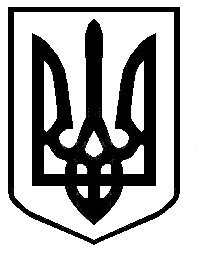 ЛОЗІВСЬКА МІСЬКА РАДА ХАРКІВСЬКОЇ ОБЛАСТІЛОЗІВСЬКИЙ НАВЧАЛЬНО – ВИХОВНИЙ КОМПЛЕКС «ЗАГАЛЬНООСВІТНІЙ НАВЧАЛЬНИЙ ЗАКЛАД – ДОШКІЛЬНИЙ НАВЧАЛЬНИЙ ЗАКЛАД № 8» ЛОЗІВСЬКОЇ МІСЬКОЇ РАДИ ХАРКІВСЬКОЇ ОБЛАСТІН А К А Зм. Лозова   14.06.2019                                                                                                    №  26-уПро переведенняучнів 9-х класів        Керуючись ст. 53 Конституції України, Законами України «Про освіту», «Про загальну середню освіту», відповідно до наказу Міністерства освіти  і науки України від 14.07.2015 № 762 «Про затвердження Порядку переведення учнів (вихованців) загальноосвітнього навчального закладу до наступного класу», Порядку проведення державної підсумкової атестації, затвердженого наказом Міністерства освіти і науки України від 07.12.2018 № 1369, зареєстрованого в Міністерстві юстиції України 02.01.2019 за № 8/32979, на підставі річного оцінювання та результатів державної підсумкової атестації, за рішенням засідання педагогічної ради (протокол від 14.06.2019 № 8), НАКАЗУЮ: Видати свідоцтво про базову середню освіту 14.06.2019 року і перевести  до 10 класу учнів 9-х класів:1.1. з 9-А класу 18 учнів. 1.2. з 9-Б  класу 18 учнів.2. Видати свідоцтво про базову середню освіту з відзнакою 14.06.2019 року і перевести  до 10 класу 5 учнів 9-х класів:3. Класним керівникам 9-х класів зробити відповідні записи на сторінках класного журналу в розділі «Зведений облік навчальних досягнень учнів» у графі «Рішення педагогічної ради» та в особових справах учнів.4. Контроль за виконанням даного наказу залишаю за собою.Директор ЛНВК «ЗНЗ-ДНЗ №8»                         С.Я.РешетовЗ наказом ознайомлені: «   » _______ 2019 року		О.О.Бондаренко«   » _______ 2019 року		Н.М.Буря«   » _______ 2019 року		Н.А.Пащенко